Greek Leadership Academy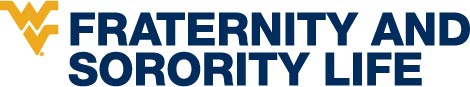 Spring 2018Fellows- Alpha ClassApplication for MembershipEssayPlease answer the following prompt on a separate page, typed:Describe how your fraternity or sorority experience has challenged you as a leader.Resume/CVPlease attach a current resume or curriculum vita.Applications are due to the Office of Fraternity & Sorority Life (161 Mountainlair) by Monday, January 29, 2018.Name:E-mail (@mix):Organization:Class Standing:Cell Phone Number: